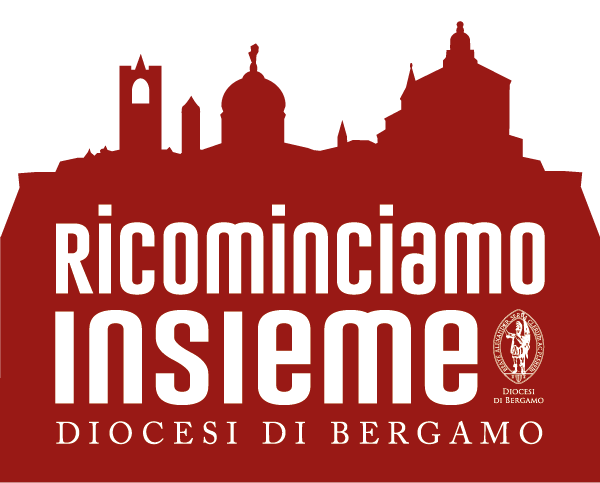 Carissimi, la Diocesi di Bergamo ha il desiderio di aiutare le famiglie in difficoltà economica temporanea dovuta agli effetti della pandemia. Nasce così il progetto "Ricominciamo insieme". Un intervento per tutte le famiglie, anziani e singole persone, che fin ora non hanno mai avuto difficoltà economiche, ma a causa della perdita di lavoro, cassa integrazione, calo importante dello stipendio, hanno bisogno di un temporaneo supporto economico. Il contributo infatti verrà erogato solo per tre mesi dalla Caritas Diocesana Bergamasca. E' prevista anche una forma di aiuto per le imprese medio piccole a condizione familiare.  Per capire meglio chi può accedere al contributo vedere il sito www.ricominciamoinsieme.net,   oppure contattando Don Fabio o la Caritas parrocchiale che vi aiuterà per la compilazione della richiesta.Comunque sul sito troverete anche i moduli da compilare e i documenti da allegare, si possono inviare direttamente alla Caritas Diocesana, oppure consegnandoli in Parrocchia che provvederà a inviarli.Augurandomi che possa esser d’aiuto a chi è in difficoltàUn caro salutoDon Fabio Trapletti